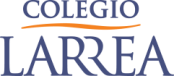                        Taller  “Uso de Recursos Digitales”Hermosillo, Sonora a 8 de noviembre de 2013Estimados padres de familia:Colegio Larrea secundaria, les hace una atenta invitación para asistir al taller  “Uso de Recursos Digitales” para padres de familia de secundaria.El taller tiene como objetivo principal brindarles a los padres de familia la oportunidad de tener una práctica guiada sobre la utilización de la plataforma y orientarlos a cómo utilizar los recursos digitales en casa para apoyar a sus hijos con las tareas.El taller es gratuito y se llevará a cabo el día miércoles 13 de noviembre en el Centro de Cómputo del colegio en un horario de 6:00 a 8:00 p.m. Para llevar a cabo exitosamente este taller, es necesario que inscribirse previamente en la coordinación de inglés de secundaria con la profra. Ivett López, ya que contaremos con cupo limitado. La fecha límite para inscribirse es el martes 12 de noviembre del presente año.Agradeciendo de antemano su atención a la presente y en espera de su favorable respuesta, quedamos a sus órdenes.Atentamente, Colegio Larrea